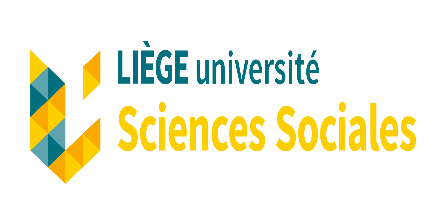 StagesGrille d'évaluation de stage - à remplir par le maître de stageAnnée académique 20     /20     STAGIAIRENom et prénom :      Adresse : 	Rue :       	N° :      	Code postal :       	Localité :      Téléphone :      E-mail :      @student.uliege.beFilière d’étude : MAÎTRE DE STAGE Lieu de stageNom de l'institution:      Adresse : 	Rue :       	N° :      	Code postal :       	Localité :      Téléphone :      Maître de stage Nom et prénom :      Fonction :      E-mail :      Tél. :      TUTEUR ACADÉMIQUENom et prénom :      Adresse : 	Rue :       	N° :      	Code postal :       	Localité :      Téléphone :      E-mail :      @uliege.be	Evaluation par tâchePour les tâches et activités réalisées pouvez-vous nous donner une brève appréciation :Evaluation globaleCompte tenu de l’évaluation réalisée, quelle appréciation globale attribueriez-vous à l’étudiant ? En vous basant sur la lecture du rapport de stage de l’étudiant, quelle note (sur 20) attribueriez-vous à l’étudiant ?      (Le niveau d'exigence dans les travaux demandés est de manière générale celui qu'on peut avoir à l'égard de quelqu'un qui vient de débuter dans la profession).Accepteriez-vous, à l’avenir, accueillir d’autres étudiants de notre Faculté ?  OUI –  NONMerci pour votre collaboration !Remarques éventuelles sur le stage :	Signature du maître de stage (et cachet de l'institution)Pourriez-vous faire parvenir cette évaluation au :Secrétariat de la Faculté des Sciences Sociales - Université de Liège à l'attention de Madame N. PULGAR- soit par e-mail : npulgar@uliege.be- soit par voie postale : Place des Orateurs, 3 – 4000 Liège- soit par fax : 04/366.47.51Nous vous en remercions d'avance.Objet du TravailAppréciation1 –     1 –     2 –     2 –     3 –     3 –     4 –     4 –     5 –     5 –     FaiblesatisfaisantBonExcellentSans objetL’étudiant comprend-il le travail demandé ?A-t-il l’esprit d'initiative, de l’autonomie et le sens des responsabilités ?A-t-il posé des questions pertinentes durant son stage ?A-t-il tenu compte des remarques qui lui ont été faites en cours de stage ?Quelle est la qualité des travaux écrits (forme et fond) ?Comment qualifieriez-vous le travail de l’étudiant du point de vue de sa méthode de travail ?L’étudiant est-il capable de faire le lien entre les connaissances théoriques et la pratique ?L’étudiant s’est-il intégré au sein de l'équipe ?Est-il capable de s'adapter aux circonstances et aux interlocuteurs (à l'occasion de réunions ou d'entretiens) ?L’étudiant est-il rigoureux, ponctuel, respecte-t-il les échéances ?